 第十二屆華羅庚金杯少年數學邀請賽-澳門賽區決賽決賽試題（高小組）（時間: 2016年3月12日15:00～16:30）                      **請勿於賽卷上填寫姓名或學校等有關字眼**一、填空題（每小題 10分, 共80分）計算:                                .中國北京在2015年7月31日獲得了2022年第24屆冬季奧林匹克運動會的主辦權. 預定該屆冬奧會的開幕時間為2022年2月4日, 星期        .（今天是2016年3月12日, 星期六）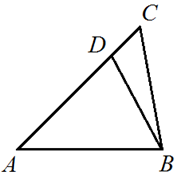 右圖中, 5釐米, , , ,則        釐米. 在的格子紙上, 小方格的頂點叫做格點. 如右圖, 三角形ABC的三個頂點都是格點. 若一個格點P使得三角形PAB與三角形PAC的面積相等, 就稱P點為“好點”.  那麼在這張格子紙上共有        個“好點”.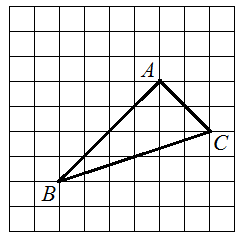 對於任意一個三位數n, 用n表示刪掉n中為0的數位得到的數. 例如時n.那麼滿足n且n是n的約數的三位數n有        個.共有12名同學玩一種撲克遊戲, 每次4人參加, 且任意2位同學同時參加的次數不超過1. 那麼他們最多可以玩        次.如果能表示成k個連續正整數的和, 則k的最大值為        .兩把小尺與一把大尺組成套尺, 小尺可以沿著大尺滑動. 大尺上每一個單位都標有自然數, 第一把小尺將大尺上的11個單位等分為10, 第二把小尺將大尺上9個單位等分為10, 兩把小尺的起點都為0, 都分別記為1至10. 現測量A, B兩點間距離, A點在大尺的0單位處, B點介於大尺的18與19單位之間; 將第一把小尺的0單位處於B點時, 其單位3恰好與大尺上某一單位相合. 如果將第二把小尺的0單位處置於B點, 那麼第二把小尺的第        個單位恰好與大尺上某一單位相合.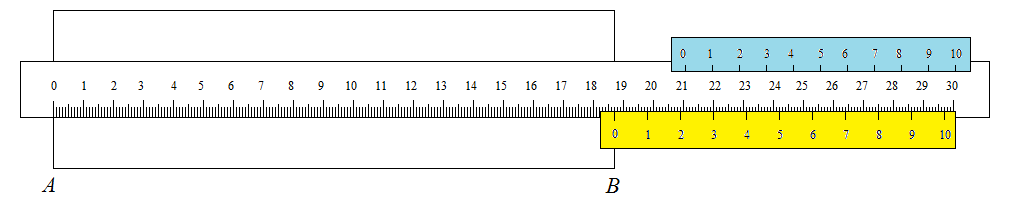 二、解答下列各題（每題10分, 共40分, 要求寫出簡要過程）復活賽上, 甲乙二人根據投票結果決出最後一個參加決賽的名額. 投票人數固定, 每票必須投給甲乙二人之一. 最後, 乙的得票數為甲的得票數的,      甲勝出. 但是, 若乙得票數至少增加4票, 則可勝甲. 請計算甲乙所得的    票數. 如右圖, 三角形ABC中, 180釐米, 204釐米, D, F是AB上的點, E, G是AC上的點, 連結CD, DE, EF, FG, 將三角形ABC分成面積相等的五個小三角形. 則為多少釐米? 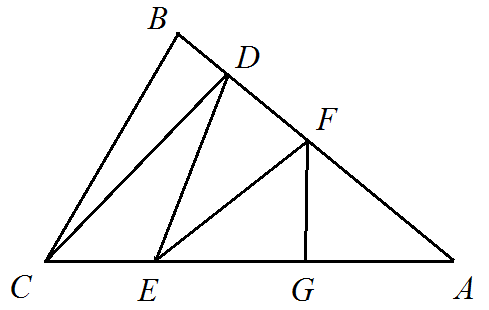 某水池有甲、乙兩個進水閥. 只打開甲注水, 10小時可將空水池注滿; 只打開乙, 15小時可將空水池注滿. 現要求7個小時將空水池注滿, 可以只打開甲注水若干小時, 接著只打開乙注水若干小時, 最後同時打開甲乙注水. 那麼同時打開甲乙的時間是多少小時?將一個五邊形沿一條直線剪成兩個多邊形, 再將其中一個多邊形沿一條直線剪成兩部分, 得到了三個多邊形, 然後將其中一個多邊形沿一條直線剪成兩部分, , 如此下去. 在得到的多邊形中要有20個五邊形, 則最少剪多少次?三、解答下列各題（每小題 15分，共30分，要求寫出詳細過程）如右圖, 有一張由四個的小方格組成的凸字形紙片和一張的方格紙. 現將凸字形紙片粘到方格紙上, 要求凸字形紙片的每個小方格都要與方格紙的某個小方格重合,那麼可以粘出多少種不同的圖形?  (兩圖形經旋轉後相同看作相同圖形) 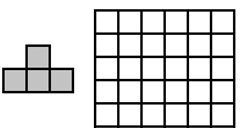 設n是正整數. 若從任意n個非負整數中一定能找到四個不同的數a, b, c, d 使得能被20整除, 則n的最小值是多少?總分參賽編號：             比賽課室：               證件號碼：             